2020.04.15-17 SylwiaTEMAT: ZIEMIA NASZA PLANETA.2020.04.15 (środa) Opisz w kilku zdaniach ,,JAK SZANUJEMY PLANETĘ”.2020.04.16 (czwartek)Recykling- objaśnij w kilku zdaniach znaczenie.2020.04.17 (piątek) Zaprojektuj znak zakazu, które umieścilibyście nad jeziorem, nad morzem w górach. Rozwiązywanie krzyżówek i rebusów o tematyce ekologicznej (krzyżówka do rozwiązania jedna do wyboru).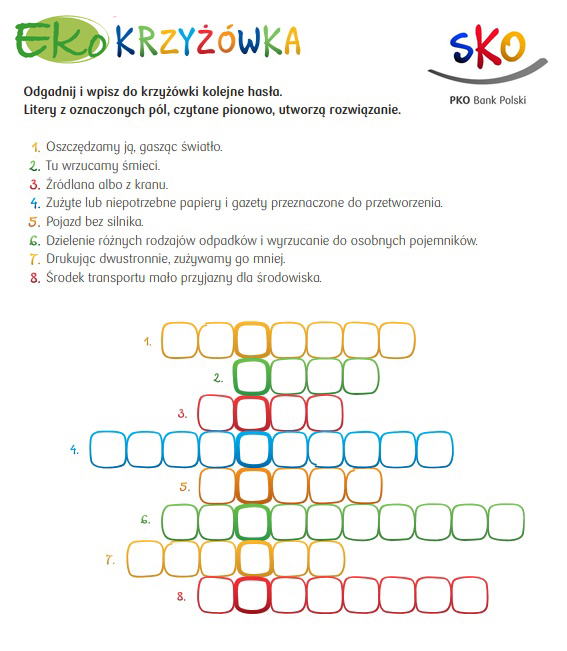 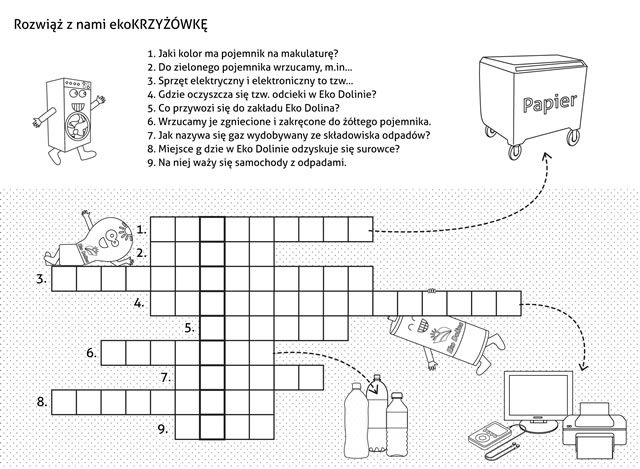 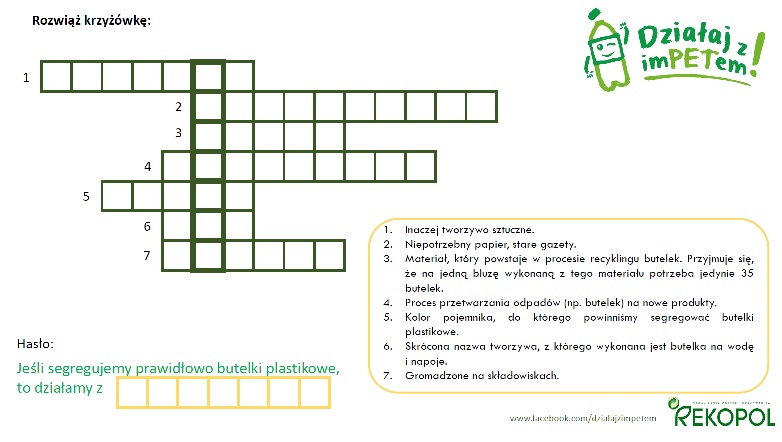 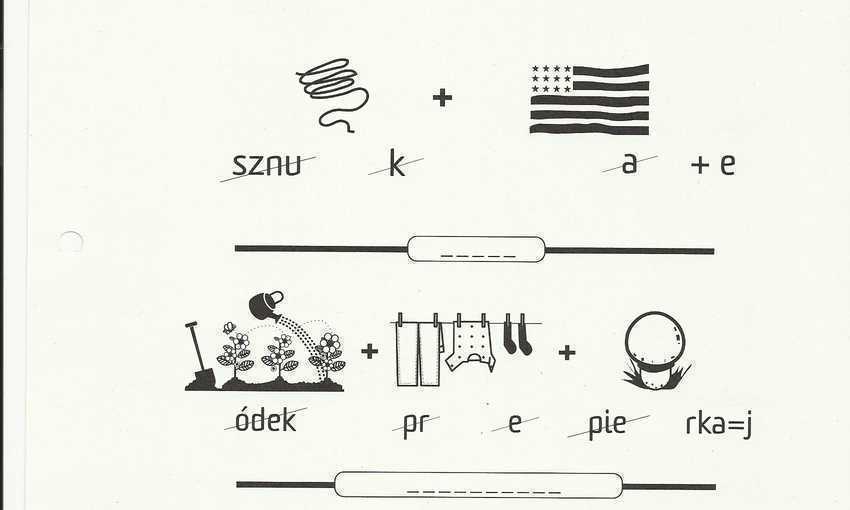 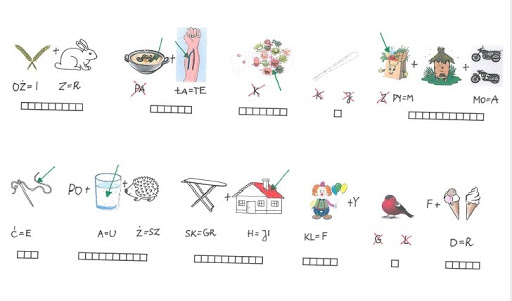 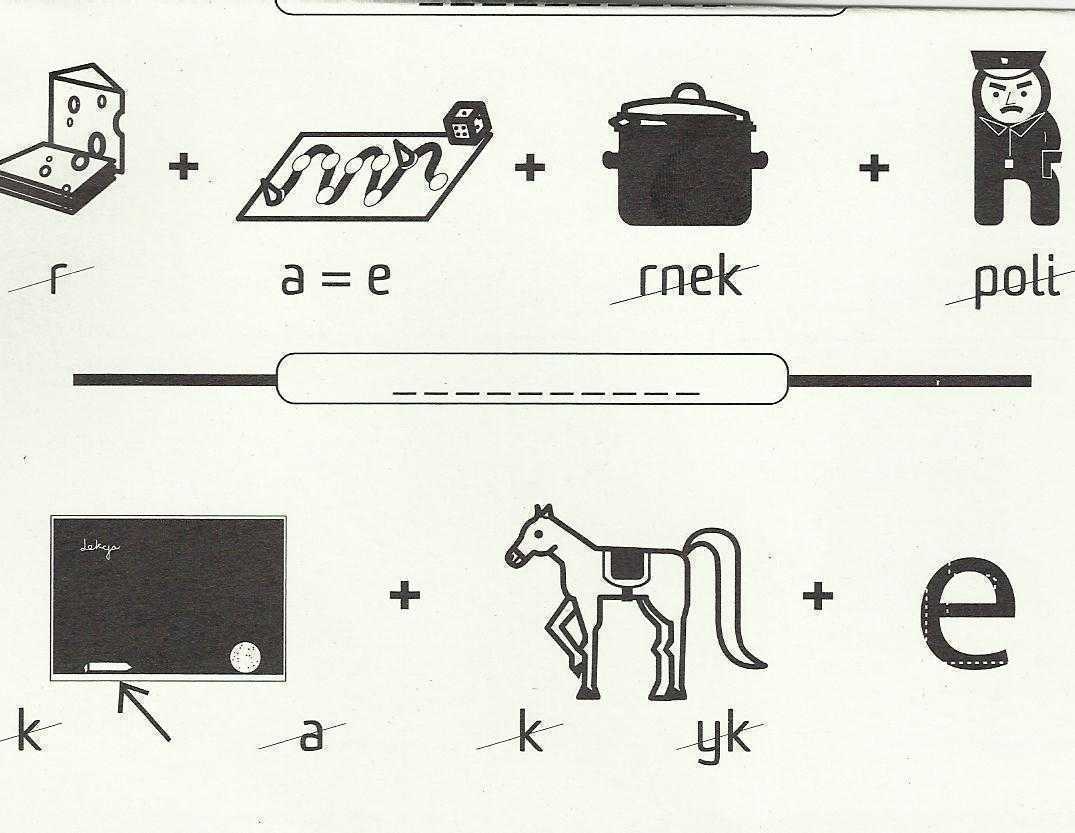 